Prénom : ……………………………………..			Date : ………………………….Découvrir l’écrit : PâquesConsigne : reconstitue le mot CLOCHE. Réécrire en capitale.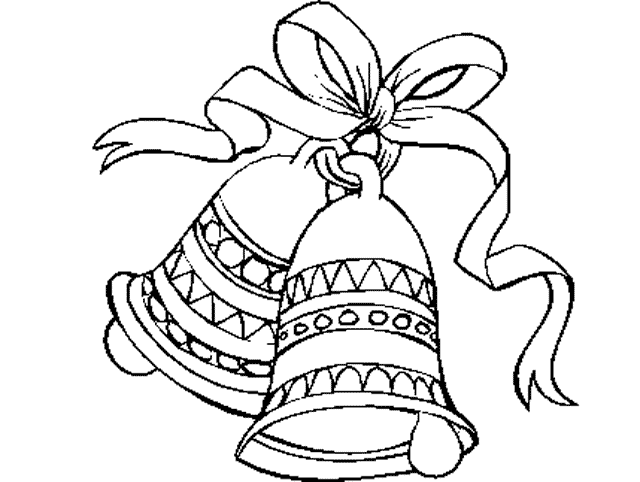 ELCOCH